一、登录课程，并点击右边栏“系统管理”里“题库”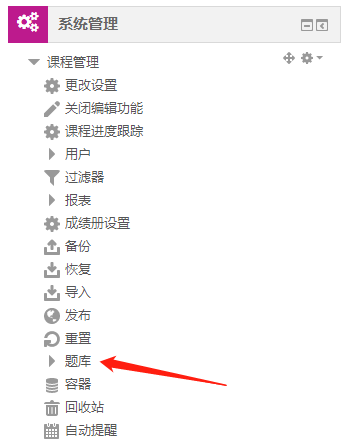 二、在题库页面里选择的类别，找到需要修改的题目，点击小齿轮图标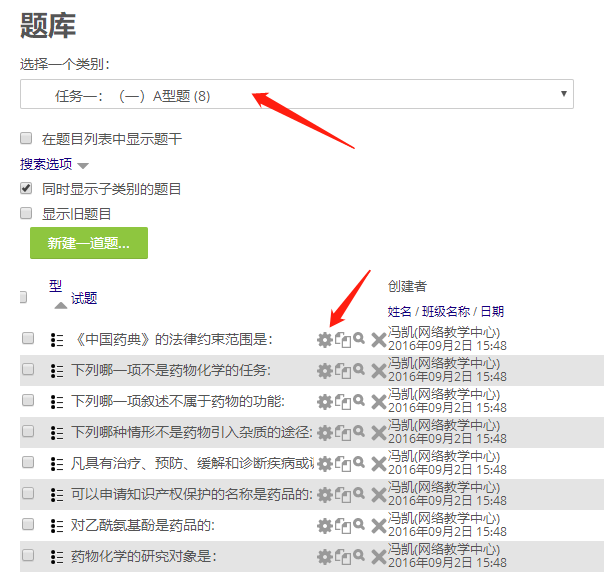 三、修改题目修改题目名称及题干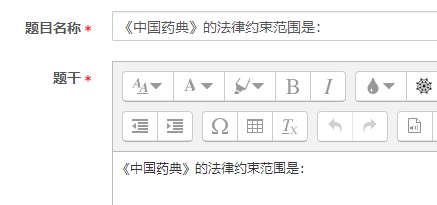 修改选项名称及正确答案（正确的成绩改成100%，错误改成无）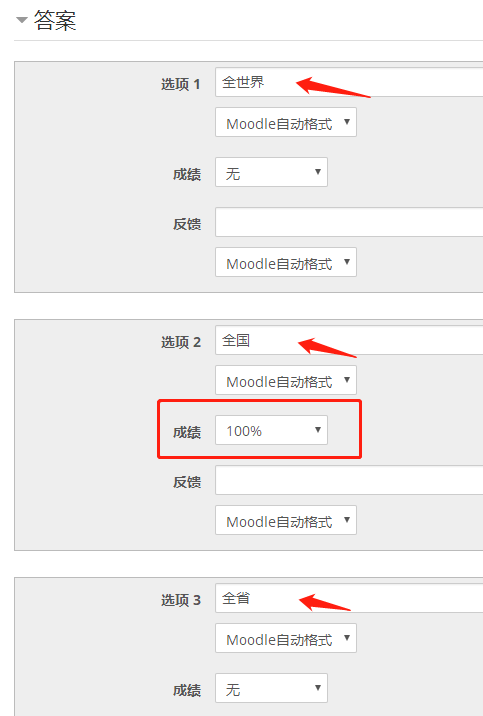 全部修改完成后，点击页面底部的 保存更改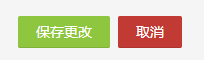 